Info SERVIR <info@servir.gob.pe>Para: andychimbote@yahoo.es mar., 30 jun. a las 17:59Buenas tardes, Estimado CD Andy Ramos Salvatierra1: Ustedes pueden hacer su denuncia al área de Supervisión. Por ello, SERVIR cuenta con dos (2) canales de presentación de denuncias: 1) La Mesa de partes virtual (mesadepartesvirtual@servir.gob.pe); y, 2) El correo electrónico supervision@servir.gob.pe. Es importante que al realizar su denuncia se señale con claridad los hechos materia de denuncia, el nombre de la entidad pública que denuncia, su nombre y su correo electrónico.2: El empleador garantiza el funcionamiento del CSST, es decir debe asumir los costos que requiera para su funcionamiento.3. El servicio de SST está a cargo del empleador, por lo general en las entidades públicas de la ORH, en otras pueden crear un área especializada cuando se requiera, pero siempre a cargo del empleador.SaludosAutoridad Nacional del Servicio Civil – SERVIRPje. Francisco de Zela 150 piso 10, Jesús María.Lima - Perú511.2063370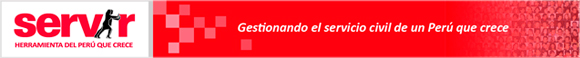 